AGENDA 2030OBJETIVOS DE DESARROLLO SOSTENIBLE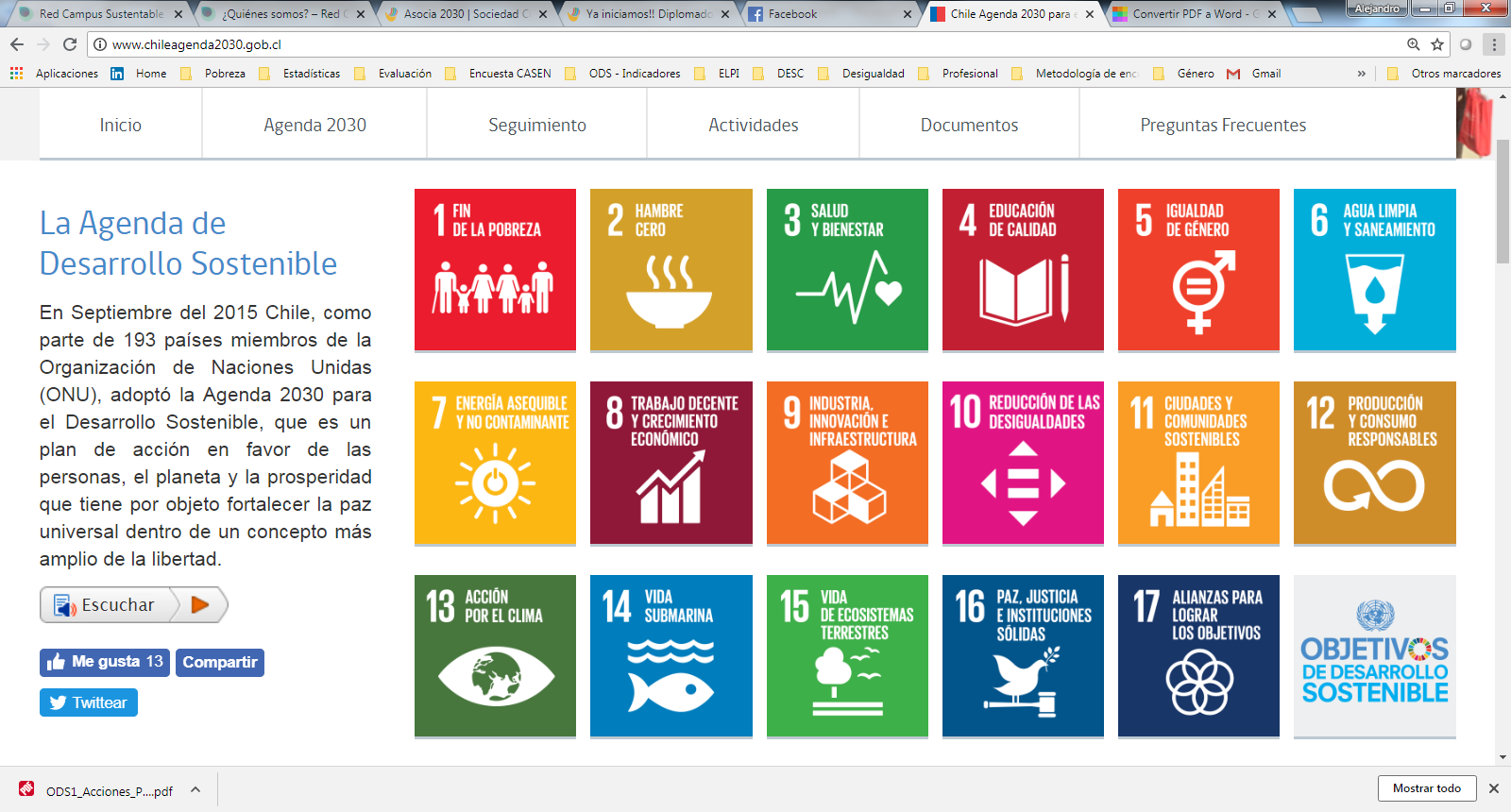 ACCIONES DE LA SOCIEDAD CIVIL 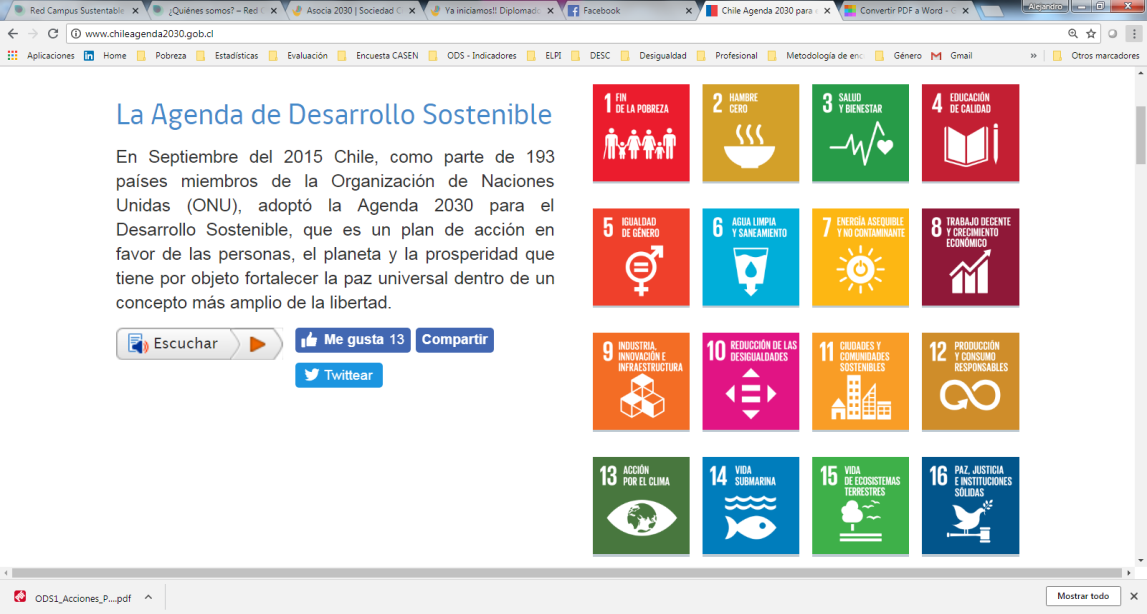 Nombre de la iniciativaRegistrar nombre de la iniciativaProblema Registrar problema con el que se asocia la iniciativaCausa con que se relaciona la iniciativaRegistrar causas a las cuales se asocia la iniciativa de manera directaÁmbito de de acciónSocialEconómicaMedioambientalODSRegistrar número del ODS al que se asocia la iniciativa (hasta los 3 principales)Objetivo de la acciónRegistre cómo su proyecto contribuye a la solución del problema o la satisfacción de la necesidad que ha diagnosticado y su vinculación con los ODS. El objetivo general, a lo menos, debe indicar el cambio que se espera  lograr, establecer el tiempo en el que se espera generar el cambio y el alcance que tendrá la ejecución del proyecto.Registre cómo su proyecto contribuye a la solución del problema o la satisfacción de la necesidad que ha diagnosticado y su vinculación con los ODS. El objetivo general, a lo menos, debe indicar el cambio que se espera  lograr, establecer el tiempo en el que se espera generar el cambio y el alcance que tendrá la ejecución del proyecto.Descripción de las principales acciones desarrolladas por la iniciativaRegistre una síntesis del proyectoRegistre una síntesis del proyectoPoblación a la que se dirige la iniciativaDescriba a la población que participa y/o se ve beneficiada por la iniciativa.Identifique características relevantes de la población, en qué situación de pobreza y/o vulnerabilidad social se encuentra, indicando si ésta se presenta de manera diferenciada para hombres, mujeres, niños, niñas, adolescentes, adultos mayores o grupos específicos de la población. Indique el número de beneficiarios del proyecto/ acciónDescriba a la población que participa y/o se ve beneficiada por la iniciativa.Identifique características relevantes de la población, en qué situación de pobreza y/o vulnerabilidad social se encuentra, indicando si ésta se presenta de manera diferenciada para hombres, mujeres, niños, niñas, adolescentes, adultos mayores o grupos específicos de la población. Indique el número de beneficiarios del proyecto/ acciónLink de iniciativa y/o institución responsableAño de inicioDocumentos de referenciaLinks a documentos o bien adjúntelos junto a la ficha-Links a documentos o bien adjúntelos junto a la ficha-Nombre o Razón Social de la Institución/es que desarrollan la actividadInformación adicionalFecha de registroAgosto, 2017.Agosto, 2017.